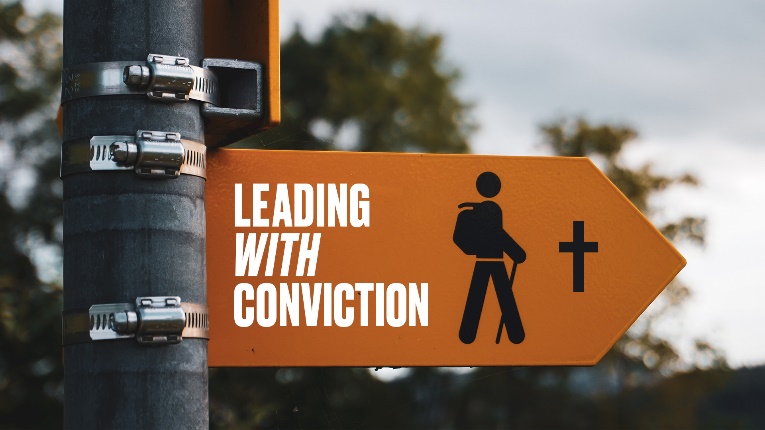 “Reaching Out Thoughtfully”Acts 17:12-28Read about polytheism in this article or some other source: https://en.wikipedia.org/wiki/Polytheism. In what ways are we living in a polytheistic culture today? Read Acts 17:22-28. How does Paul’s description of God challenge the polytheistic idea of many gods? Which aspects of Paul’s description of  God give you the most hope?  Comfort? Encouragement? 